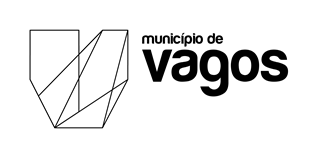 N.º RegistoData:Trabalhador/a:Limpeza de MatosLimpeza de MatosLimpeza de MatosLimpeza de MatosLimpeza de MatosLimpeza de MatosLimpeza de MatosLimpeza de MatosLimpeza de MatosLimpeza de MatosLimpeza de MatosLimpeza de MatosLimpeza de MatosExmo. Sr. Presidente da Câmara Municipal,Exmo. Sr. Presidente da Câmara Municipal,Exmo. Sr. Presidente da Câmara Municipal,Exmo. Sr. Presidente da Câmara Municipal,Exmo. Sr. Presidente da Câmara Municipal,Exmo. Sr. Presidente da Câmara Municipal,Exmo. Sr. Presidente da Câmara Municipal,Exmo. Sr. Presidente da Câmara Municipal,Exmo. Sr. Presidente da Câmara Municipal,Exmo. Sr. Presidente da Câmara Municipal,Exmo. Sr. Presidente da Câmara Municipal,Exmo. Sr. Presidente da Câmara Municipal,Exmo. Sr. Presidente da Câmara Municipal,REQUERENTEREQUERENTEREQUERENTEREQUERENTEREQUERENTEREQUERENTEREQUERENTEREQUERENTEREQUERENTEREQUERENTEREQUERENTEREQUERENTEREQUERENTENome:      Nome:      Nome:      Nome:      Nome:      Nome:      Nome:      Nome:      Nome:      Nome:      Nome:      Nome:      Nome:      N.º B.I/C.C:      N.º B.I/C.C:      N.º B.I/C.C:      Data de validade  Data de validade  Data de validade  Data de validade  Data de validade  Data de validade  NIF/NIPC:      NIF/NIPC:      NIF/NIPC:      NIF/NIPC:      Morada:      Morada:      Morada:      Morada:      Morada:      Morada:      Morada:      Morada:      Morada:      Morada:      Morada:      Morada:      Morada:      Localidade:      Localidade:      Localidade:      Localidade:      Localidade:      Localidade:      Localidade:      Localidade:      Código Postal:       -      Código Postal:       -      Código Postal:       -      Código Postal:       -      Código Postal:       -      Freguesia:      Freguesia:      Freguesia:      Freguesia:      Freguesia:      Freguesia:      Freguesia:      Freguesia:      Telefone n.º:      Telefone n.º:      Telefone n.º:      Telefone n.º:      Telemóvel n.º:      Correio eletrónico:      Correio eletrónico:      Correio eletrónico:      Correio eletrónico:      Correio eletrónico:      Correio eletrónico:      Correio eletrónico:      Correio eletrónico:      Correio eletrónico:      Correio eletrónico:      Correio eletrónico:      Correio eletrónico:      Correio eletrónico:      Representado por:  Procurador   Procurador   Procurador   Locatário   Locatário   Locatário   Locatário   Superficiário    Superficiário    Superficiário    Outro       Outro      REPRESENTANTE (preencher se aplicável)REPRESENTANTE (preencher se aplicável)REPRESENTANTE (preencher se aplicável)REPRESENTANTE (preencher se aplicável)REPRESENTANTE (preencher se aplicável)REPRESENTANTE (preencher se aplicável)REPRESENTANTE (preencher se aplicável)REPRESENTANTE (preencher se aplicável)REPRESENTANTE (preencher se aplicável)REPRESENTANTE (preencher se aplicável)REPRESENTANTE (preencher se aplicável)REPRESENTANTE (preencher se aplicável)REPRESENTANTE (preencher se aplicável)Nome:      Nome:      Nome:      Nome:      Nome:      Nome:      Nome:      Nome:      Nome:      Nome:      Nome:      Nome:      Nome:      N.º B.I/C.C:      N.º B.I/C.C:      N.º B.I/C.C:      Data de validade  Data de validade  Data de validade  Data de validade  Data de validade  Data de validade  NIF/NIPC:      NIF/NIPC:      NIF/NIPC:      NIF/NIPC:      Telefone n.º      Telefone n.º      Telefone n.º      Telefone n.º      Telefone n.º      Telefone n.º      Telefone n.º      Telemóvel n.º      Telemóvel n.º      Telemóvel n.º      Telemóvel n.º      Telemóvel n.º      Telemóvel n.º      Correio eletrónico:      Correio eletrónico:      Correio eletrónico:      Correio eletrónico:      Correio eletrónico:      Correio eletrónico:      Correio eletrónico:      Correio eletrónico:      Correio eletrónico:      Correio eletrónico:      Correio eletrónico:      Correio eletrónico:      Correio eletrónico:      Código de consulta da procuração online (www.procuracoesonline.mj.pt):      Código de consulta da procuração online (www.procuracoesonline.mj.pt):      Código de consulta da procuração online (www.procuracoesonline.mj.pt):      Código de consulta da procuração online (www.procuracoesonline.mj.pt):      Código de consulta da procuração online (www.procuracoesonline.mj.pt):      Código de consulta da procuração online (www.procuracoesonline.mj.pt):      Código de consulta da procuração online (www.procuracoesonline.mj.pt):      Código de consulta da procuração online (www.procuracoesonline.mj.pt):      Código de consulta da procuração online (www.procuracoesonline.mj.pt):      Código de consulta da procuração online (www.procuracoesonline.mj.pt):      Código de consulta da procuração online (www.procuracoesonline.mj.pt):      Código de consulta da procuração online (www.procuracoesonline.mj.pt):      Código de consulta da procuração online (www.procuracoesonline.mj.pt):      EXPOSIÇÃO DO PEDIDOEXPOSIÇÃO DO PEDIDOEXPOSIÇÃO DO PEDIDOEXPOSIÇÃO DO PEDIDOEXPOSIÇÃO DO PEDIDOEXPOSIÇÃO DO PEDIDOEXPOSIÇÃO DO PEDIDOEXPOSIÇÃO DO PEDIDOEXPOSIÇÃO DO PEDIDOEXPOSIÇÃO DO PEDIDOEXPOSIÇÃO DO PEDIDOEXPOSIÇÃO DO PEDIDOEXPOSIÇÃO DO PEDIDOVem requerer a Vª Ex.ª a verificação da existência de matos e silvas na envolvente da minha habitação e/ou edificação, passíveis de constituírem uma situação de foco de incêndio, nos termos do disposto no n.º 2 do Artigo 5.º do DL 124/2006, de 26 de junho, na sua atual redação.Vem requerer a Vª Ex.ª a verificação da existência de matos e silvas na envolvente da minha habitação e/ou edificação, passíveis de constituírem uma situação de foco de incêndio, nos termos do disposto no n.º 2 do Artigo 5.º do DL 124/2006, de 26 de junho, na sua atual redação.Vem requerer a Vª Ex.ª a verificação da existência de matos e silvas na envolvente da minha habitação e/ou edificação, passíveis de constituírem uma situação de foco de incêndio, nos termos do disposto no n.º 2 do Artigo 5.º do DL 124/2006, de 26 de junho, na sua atual redação.Vem requerer a Vª Ex.ª a verificação da existência de matos e silvas na envolvente da minha habitação e/ou edificação, passíveis de constituírem uma situação de foco de incêndio, nos termos do disposto no n.º 2 do Artigo 5.º do DL 124/2006, de 26 de junho, na sua atual redação.Vem requerer a Vª Ex.ª a verificação da existência de matos e silvas na envolvente da minha habitação e/ou edificação, passíveis de constituírem uma situação de foco de incêndio, nos termos do disposto no n.º 2 do Artigo 5.º do DL 124/2006, de 26 de junho, na sua atual redação.Vem requerer a Vª Ex.ª a verificação da existência de matos e silvas na envolvente da minha habitação e/ou edificação, passíveis de constituírem uma situação de foco de incêndio, nos termos do disposto no n.º 2 do Artigo 5.º do DL 124/2006, de 26 de junho, na sua atual redação.Vem requerer a Vª Ex.ª a verificação da existência de matos e silvas na envolvente da minha habitação e/ou edificação, passíveis de constituírem uma situação de foco de incêndio, nos termos do disposto no n.º 2 do Artigo 5.º do DL 124/2006, de 26 de junho, na sua atual redação.Vem requerer a Vª Ex.ª a verificação da existência de matos e silvas na envolvente da minha habitação e/ou edificação, passíveis de constituírem uma situação de foco de incêndio, nos termos do disposto no n.º 2 do Artigo 5.º do DL 124/2006, de 26 de junho, na sua atual redação.Vem requerer a Vª Ex.ª a verificação da existência de matos e silvas na envolvente da minha habitação e/ou edificação, passíveis de constituírem uma situação de foco de incêndio, nos termos do disposto no n.º 2 do Artigo 5.º do DL 124/2006, de 26 de junho, na sua atual redação.Vem requerer a Vª Ex.ª a verificação da existência de matos e silvas na envolvente da minha habitação e/ou edificação, passíveis de constituírem uma situação de foco de incêndio, nos termos do disposto no n.º 2 do Artigo 5.º do DL 124/2006, de 26 de junho, na sua atual redação.Vem requerer a Vª Ex.ª a verificação da existência de matos e silvas na envolvente da minha habitação e/ou edificação, passíveis de constituírem uma situação de foco de incêndio, nos termos do disposto no n.º 2 do Artigo 5.º do DL 124/2006, de 26 de junho, na sua atual redação.Vem requerer a Vª Ex.ª a verificação da existência de matos e silvas na envolvente da minha habitação e/ou edificação, passíveis de constituírem uma situação de foco de incêndio, nos termos do disposto no n.º 2 do Artigo 5.º do DL 124/2006, de 26 de junho, na sua atual redação.Vem requerer a Vª Ex.ª a verificação da existência de matos e silvas na envolvente da minha habitação e/ou edificação, passíveis de constituírem uma situação de foco de incêndio, nos termos do disposto no n.º 2 do Artigo 5.º do DL 124/2006, de 26 de junho, na sua atual redação.PROPRIETÁRIOS CONFINANTESPROPRIETÁRIOS CONFINANTESPROPRIETÁRIOS CONFINANTESPROPRIETÁRIOS CONFINANTESPROPRIETÁRIOS CONFINANTESPROPRIETÁRIOS CONFINANTESPROPRIETÁRIOS CONFINANTESPROPRIETÁRIOS CONFINANTESPROPRIETÁRIOS CONFINANTESPROPRIETÁRIOS CONFINANTESPROPRIETÁRIOS CONFINANTESPROPRIETÁRIOS CONFINANTESPROPRIETÁRIOS CONFINANTESNome:      Nome:      Nome:      Nome:      Nome:      Nome:      Nome:      Nome:      Nome:      Nome:      Nome:      Nome:      Nome:      Morada/Sede:      Morada/Sede:      Morada/Sede:      Morada/Sede:      Morada/Sede:      Morada/Sede:      Morada/Sede:      Morada/Sede:      Morada/Sede:      Morada/Sede:      Lugar:      Lugar:      Lugar:      Freguesia:      Freguesia:      Freguesia:      Freguesia:      Freguesia:      Freguesia:      Freguesia:      Código Postal:       -      Código Postal:       -      Código Postal:       -      Código Postal:       -      Código Postal:       -      Código Postal:       -      Nome:      Nome:      Nome:      Nome:      Nome:      Nome:      Nome:      Nome:      Nome:      Nome:      Nome:      Nome:      Nome:      Morada/Sede:      Morada/Sede:      Morada/Sede:      Morada/Sede:      Morada/Sede:      Morada/Sede:      Morada/Sede:      Morada/Sede:      Morada/Sede:      Morada/Sede:      Lugar:      Lugar:      Lugar:      Freguesia:      Freguesia:      Freguesia:      Freguesia:      Freguesia:      Freguesia:      Freguesia:      Código Postal:      -      Código Postal:      -      Código Postal:      -      Código Postal:      -      Código Postal:      -      Código Postal:      -      ANTECEDENTESANTECEDENTESANTECEDENTESANTECEDENTESANTECEDENTESANTECEDENTESANTECEDENTESANTECEDENTESANTECEDENTESANTECEDENTESANTECEDENTESANTECEDENTESANTECEDENTES Não existem antecedentes processuais na Câmara Municipal de Vagos para o local em questão. Não existem antecedentes processuais na Câmara Municipal de Vagos para o local em questão. Não existem antecedentes processuais na Câmara Municipal de Vagos para o local em questão. Não existem antecedentes processuais na Câmara Municipal de Vagos para o local em questão. Não existem antecedentes processuais na Câmara Municipal de Vagos para o local em questão. Não existem antecedentes processuais na Câmara Municipal de Vagos para o local em questão. Não existem antecedentes processuais na Câmara Municipal de Vagos para o local em questão. Não existem antecedentes processuais na Câmara Municipal de Vagos para o local em questão. Não existem antecedentes processuais na Câmara Municipal de Vagos para o local em questão. Não existem antecedentes processuais na Câmara Municipal de Vagos para o local em questão. Não existem antecedentes processuais na Câmara Municipal de Vagos para o local em questão. Não existem antecedentes processuais na Câmara Municipal de Vagos para o local em questão. Não existem antecedentes processuais na Câmara Municipal de Vagos para o local em questão. Processo n.º:      Processo n.º:     Registo n.º:      Registo n.º:      Registo n.º:      Em nome de:      Em nome de:      Em nome de:      Em nome de:      Em nome de:      Em nome de:      Em nome de:      Em nome de:      ELEMENTOS EM ANEXOELEMENTOS EM ANEXOELEMENTOS EM ANEXOELEMENTOS EM ANEXOELEMENTOS EM ANEXOELEMENTOS EM ANEXOELEMENTOS EM ANEXOELEMENTOS EM ANEXOELEMENTOS EM ANEXOELEMENTOS EM ANEXOELEMENTOS EM ANEXOELEMENTOS EM ANEXOELEMENTOS EM ANEXO Planta de localização Planta de localização Planta de localização Planta de localização Planta de localização Planta de localização Planta de localização Planta de localização Planta de localização Planta de localização Planta de localização Planta de localização Planta de localização Cópia de Certidão Registo Predial Cópia de Certidão Registo Predial Cópia de Certidão Registo Predial Cópia de Certidão Registo Predial Cópia de Certidão Registo Predial Cópia de Certidão Registo Predial Cópia de Certidão Registo Predial Cópia de Certidão Registo Predial Cópia de Certidão Registo Predial Cópia de Certidão Registo Predial Cópia de Certidão Registo Predial Cópia de Certidão Registo Predial Cópia de Certidão Registo Predial Outro:       Outro:       Outro:       Outro:       Outro:       Outro:       Outro:       Outro:       Outro:       Outro:       Outro:       Outro:       Outro:       Autoriza o envio de eventuais notificações decorrentes deste requerimento para o(s) endereço(s) de correio eletrónico mencionado(s). Autoriza o envio de eventuais notificações decorrentes deste requerimento para o(s) endereço(s) de correio eletrónico mencionado(s). Autoriza o envio de eventuais notificações decorrentes deste requerimento para o(s) endereço(s) de correio eletrónico mencionado(s). Autoriza o envio de eventuais notificações decorrentes deste requerimento para o(s) endereço(s) de correio eletrónico mencionado(s). Autoriza o envio de eventuais notificações decorrentes deste requerimento para o(s) endereço(s) de correio eletrónico mencionado(s). Autoriza o envio de eventuais notificações decorrentes deste requerimento para o(s) endereço(s) de correio eletrónico mencionado(s). Autoriza o envio de eventuais notificações decorrentes deste requerimento para o(s) endereço(s) de correio eletrónico mencionado(s). Autoriza o envio de eventuais notificações decorrentes deste requerimento para o(s) endereço(s) de correio eletrónico mencionado(s). Autoriza o envio de eventuais notificações decorrentes deste requerimento para o(s) endereço(s) de correio eletrónico mencionado(s). Autoriza o envio de eventuais notificações decorrentes deste requerimento para o(s) endereço(s) de correio eletrónico mencionado(s). Autoriza o envio de eventuais notificações decorrentes deste requerimento para o(s) endereço(s) de correio eletrónico mencionado(s). Autoriza o envio de eventuais notificações decorrentes deste requerimento para o(s) endereço(s) de correio eletrónico mencionado(s). Autoriza o envio de eventuais notificações decorrentes deste requerimento para o(s) endereço(s) de correio eletrónico mencionado(s).Declara que na instrução do presente pedido todos os dados correspondem à verdade, nada tendo omitido.Declara que na instrução do presente pedido todos os dados correspondem à verdade, nada tendo omitido.Declara que na instrução do presente pedido todos os dados correspondem à verdade, nada tendo omitido.Declara que na instrução do presente pedido todos os dados correspondem à verdade, nada tendo omitido.Declara que na instrução do presente pedido todos os dados correspondem à verdade, nada tendo omitido.Declara que na instrução do presente pedido todos os dados correspondem à verdade, nada tendo omitido.Declara que na instrução do presente pedido todos os dados correspondem à verdade, nada tendo omitido.Declara que na instrução do presente pedido todos os dados correspondem à verdade, nada tendo omitido.Declara que na instrução do presente pedido todos os dados correspondem à verdade, nada tendo omitido.Declara que na instrução do presente pedido todos os dados correspondem à verdade, nada tendo omitido.Declara que na instrução do presente pedido todos os dados correspondem à verdade, nada tendo omitido.Declara que na instrução do presente pedido todos os dados correspondem à verdade, nada tendo omitido.Declara que na instrução do presente pedido todos os dados correspondem à verdade, nada tendo omitido.Pede deferimento,Pede deferimento,Pede deferimento,Pede deferimento,Pede deferimento,Pede deferimento,O requerente,O requerente,O requerente,O requerente,O requerente,O requerente,O requerente,Vagos          de                        deVagos          de                        deVagos          de                        deVagos          de                        deVagos          de                        deVagos          de                        deAssinatura:______________________________________________Assinatura:______________________________________________Assinatura:______________________________________________Assinatura:______________________________________________Assinatura:______________________________________________Assinatura:______________________________________________Assinatura:______________________________________________